Расходомер-счетчик ультразвуковой энергонезависимый ВЗЛЕТ МР                                                                            исполнение УРСВ-322-ХХХИсполнение по КД (заполняется техническим отделом) ШКСД.407351.008-____*при исполнении прибора ХХ1 необходимо использовать источник вторичного питания ИВП-24.24Измерительный участок (ИУ-042 от DN 150 до DN 1400)Кабели, антенныПримечания:При заполнении карты заказа в прямоугольнике выбранной позиции ставится знак   Х  , значение параметра указывается в графе таблицы или прямоугольнике рядом с его наименованием Город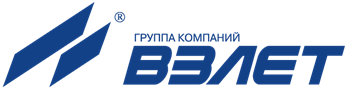 Россия, 198097, Санкт-Петербург, ул. Трефолева, 2БМконтакт- центр (бесплатный звонок) 	 8-800-333-888-7e-mail: 	 mail@vzljot.ruДокументация и программное обеспечение размещены на сайте www.vzljot.ruПлательщикРоссия, 198097, Санкт-Петербург, ул. Трефолева, 2БМконтакт- центр (бесплатный звонок) 	 8-800-333-888-7e-mail: 	 mail@vzljot.ruДокументация и программное обеспечение размещены на сайте www.vzljot.ruИНН / КПП  Россия, 198097, Санкт-Петербург, ул. Трефолева, 2БМконтакт- центр (бесплатный звонок) 	 8-800-333-888-7e-mail: 	 mail@vzljot.ruДокументация и программное обеспечение размещены на сайте www.vzljot.ruПолучательРоссия, 198097, Санкт-Петербург, ул. Трефолева, 2БМконтакт- центр (бесплатный звонок) 	 8-800-333-888-7e-mail: 	 mail@vzljot.ruДокументация и программное обеспечение размещены на сайте www.vzljot.ruПочтовый адресРоссия, 198097, Санкт-Петербург, ул. Трефолева, 2БМконтакт- центр (бесплатный звонок) 	 8-800-333-888-7e-mail: 	 mail@vzljot.ruДокументация и программное обеспечение размещены на сайте www.vzljot.ruРоссия, 198097, Санкт-Петербург, ул. Трефолева, 2БМконтакт- центр (бесплатный звонок) 	 8-800-333-888-7e-mail: 	 mail@vzljot.ruДокументация и программное обеспечение размещены на сайте www.vzljot.ruРоссия, 198097, Санкт-Петербург, ул. Трефолева, 2БМконтакт- центр (бесплатный звонок) 	 8-800-333-888-7e-mail: 	 mail@vzljot.ruДокументация и программное обеспечение размещены на сайте www.vzljot.ruтелефон, факсРоссия, 198097, Санкт-Петербург, ул. Трефолева, 2БМконтакт- центр (бесплатный звонок) 	 8-800-333-888-7e-mail: 	 mail@vzljot.ruДокументация и программное обеспечение размещены на сайте www.vzljot.ruДоставкасамовывозсамовывозЖ/ДЖ/ДАВИАРоссия, 198097, Санкт-Петербург, ул. Трефолева, 2БМконтакт- центр (бесплатный звонок) 	 8-800-333-888-7e-mail: 	 mail@vzljot.ruДокументация и программное обеспечение размещены на сайте www.vzljot.ruПеревозчикРоссия, 198097, Санкт-Петербург, ул. Трефолева, 2БМконтакт- центр (бесплатный звонок) 	 8-800-333-888-7e-mail: 	 mail@vzljot.ruДокументация и программное обеспечение размещены на сайте www.vzljot.ruПункт назначенияПункт назначенияРоссия, 198097, Санкт-Петербург, ул. Трефолева, 2БМконтакт- центр (бесплатный звонок) 	 8-800-333-888-7e-mail: 	 mail@vzljot.ruДокументация и программное обеспечение размещены на сайте www.vzljot.ruПредполагаемая дата оплатыПредполагаемая дата оплатыПредполагаемая дата оплатыПредполагаемая дата оплатыПредполагаемая дата оплатыРоссия, 198097, Санкт-Петербург, ул. Трефолева, 2БМконтакт- центр (бесплатный звонок) 	 8-800-333-888-7e-mail: 	 mail@vzljot.ruДокументация и программное обеспечение размещены на сайте www.vzljot.ruЗаявка №Дата готовности«»20      г.Заявка №от «» 20      г.Дата готовности«»20      г.Заявка №Дата готовностиКоличество комплектов однотипных приборовшт.Исполнение УРСВ -322  -  _ _ _ИсполненияИсполненияИсполненияДополнительное оборудованиеДополнительное оборудованиеБез датчика абсолютного давления       0ххВрезные датчики ПЭАВ-510, две парыС датчиком абсолютного давления       1ххПатрубки для ПЭА по хорде две пары на DN, мм Без системы передачи данных      х0хУстройство коммутационное для УРСВ-322,шт.С системой передачи данных      х1хМонтажный комплект ВП (крепление на стену)С питанием от блока батарейхх0Монтажный комплект ВП (крепление на трубу)С питанием от БВПИ*хх1Источник вторичного питания ИВП 24.24 шт.Адаптер сигналов USB-RS232/ RS485DNТрубопроводаммТрубопроводТрубопроводТрубопроводИУ вварной, фланцованныйМатериал ИУDN ИУАрматураАрматураДавлениеМПаDNТрубопроводаммМатериалНаружный     диаметрТолщина    стенкиИУ вварной, фланцованныйМатериал ИУDN ИУКомплект №1 (ответные фланцы с патрубками, крепеж, прокладки)Комплект №2 ( к-т №1 + конфузоры, диффузоры)ДавлениеМПаКабель сигнальный БК – ВП для УРСВ-. (Не более )Кабель питания ВП – БВИП (ББ) для УРСВ-. (не более )Кабель питания БВИП - ИВП для УРСВ-.Антенна выносная для УРСВ-322, шт.Кабель выносной антенны длина 5м., шт.Антенна навинчиваемая, шт.Кабель RS485, м.Кабель для системы передачи данных, м. (не более )Лицо заполнившее карту(ФИО, должность)(подпись)Тел.e-mail: